О регистрации кандидатов в депутаты земского собрания Теребренского сельского поселения пятого созыва муниципального района «Краснояружский район» по Теребренскому семимандатному избирательному округуПроверив соответствие порядка выдвижения избирательным объединением «Краснояружское местное отделение Партии «ЕДИНАЯ РОССИЯ» Деминой Татьяны Викторовны, Мишениной Анны Васильевны, Мурашко Александра Васильевича, Жуга Оксаны Викторовны, Магомедова Висирсолта Ахьядовича, Рамоновой Надежды Александровны, Похилько Людмилы Павловны, самовыдвижения Мишениной Кристины Вячеславовны, Моревой Оксаны Викторовны, кандидатами в депутаты земского собрания Теребренского сельского поселения пятого созыва муниципального района «Краснояружский район» по Теребренскому семимандатному избирательному округу, требованиям Избирательного кодекса Белгородской области и необходимые для регистрации кандидатов документы, Краснояружская территориальная избирательная комиссия установила следующее:- порядок выдвижения избирательным объединением «Краснояружское местное отделение Партии «ЕДИНАЯ РОССИЯ» Деминой Татьяны Викторовны, Мишениной Анны Васильевны, Мурашко Александра Васильевича, Жуга Оксаны Викторовны, Магомедова Висирсолта Ахьядовича, Романовой Надежды Александровны, Похилько Людмилы Павловны,  самовыдвижения Мишениной Кристины Вячеславовны, Моревой Оксаны Викторовны, кандидатов в депутаты земского собрания Теребренского сельского поселения пятого созыва муниципального района «Краснояружский район» по Теребренскому семимандатному избирательному округу и представленные ими для регистрации документы соответствуют требованиям статей 37, 42, 44 Избирательного кодекса Белгородской области;- в соответствии с частью 18 статьи 46 Избирательного кодекса Белгородской области сбор подписей избирателей в поддержку выдвижения перечисленных кандидатов не осуществлялся;- в соответствии с частью 1 статьи 67 Избирательного кодекса Белгородской области, уведомлениями кандидатов избирательные фонды кандидатами не созданы, финансирование кандидатами своих избирательных кампаний не производится.В соответствии со статьёй 30, частями 1 и 2 статьи 46 Избирательного кодекса Белгородской области, Краснояружская территориальная избирательная комиссия с полномочиями окружной избирательной комиссии по выборам депутатов земского собрания Теребренского сельского поселения пятого созыва муниципального района «Краснояружский район» по Теребренскому семимандатному избирательному округу постановляет: 1. Зарегистрировать кандидатов в депутаты земского собрания Теребренского сельского поселения пятого созыва муниципального района «Краснояружский район» по Теребренскому семимандатному избирательному округу:1.1. Демину Татьяну Викторовну, 10 мая 1992 года рождения, место рождения – село Грабовское Краснопольского района Сумской области Украина, место жительства – Белгородский область, Краснояружский район, село Теребрено, образование – Сумской государственный педагогический университет имени А.С. Макаренко, 2016 год, основное место работы или службы, занимаемая должность/род занятий – МОУ «Теребренская ООШ», учитель, выдвинутую избирательным объединением «Краснояружское местное отделение Партии «ЕДИНАЯ РОССИЯ», в 15 часов 15 минут 27 июля 2023 года.1.2. Жуга Оксану Викторовну, 07 января 1991 года, место рождения – город Чугуев Харьковской области Украина, место жительства - Белгородский область, Краснояружский район, село Теребрено, образование – Центральный многопрофильный институт, 2020 год, основное место работы или службы, занимаемая должность/род занятий – Теребренский фельдшерско-акушерский пункт ОГБУЗ «Краснояружская ЦРБ», медсестра, выдвинутую избирательным объединением «Краснояружское местное отделение Партии «ЕДИНАЯ РОССИЯ», в 15 часов 20 минут 27 июля 2023 года.1.3. Магомедова Висирсолта Ахьядовича, 10 ноября 1957 года рождения, место рождения – село Октябрьское Октябрьского района Джалалабадской области, место жительства - Белгородский область, Краснояружский район, село Теребрено, образование – Саратовский ордена трудового Красного Знамени политехнический институт, 1986 год, основное место работы или службы, занимаемая должность/род занятий – пенсионер, выдвинутого избирательным объединением «Краснояружское местное отделение Партии «ЕДИНАЯ РОССИЯ», в 15 часов 25 минут 27 июля 2023 года.1.4. Мишенину Анну Васильевну, 24 января 1968 года рождения, место рождения – село Дмитриевка Ракитянского района Белгородской области, место жительства - Белгородский область, Краснояружский район, село Теребрено, образование – Белгородский государственный педагогический институт, 1990 год, основное место работы или службы, занимаемая должность/род занятий – МОУ «Теребренская ООШ», заместитель директора, депутат земского собрания Теребренского сельского поселения четвертого созыва на непостоянной основе, выдвинутую избирательным объединением «Краснояружское местное отделение Партии «ЕДИНАЯ РОССИЯ», в 15 часов 30 минут 27 июля 2023 года.1.5. Мишенину Кристину Вячеславовну, 04 января 1990 года рождения, место рождения – поселок Якурим Усть-Кутского района Иркутской области, место жительства - Белгородский область, Краснояружский район, село Теребрено, образование – Белгородский университет кооперации, экономики и права, 2014 год, основное место работы или службы, занимаемая должность/род занятий – отделение почтовой связи Теребрено Ракитянского почтампа АО «Почта России», почтальон, выдвинутую путем самовыдвижения, в 15 часов 35 минут 27 июля 2023 года.1.6. Мореву Оксану Викторовну, 11 февраля 1974 года рождения, место рождения – город Шевченко Гурьевской области, место жительства - Белгородский область, Краснояружский район, село Теребрено, образование – среднее общее, основное место работы или службы, занимаемая должность/род занятий – Теребренский СДК – филиал МБУК «Центр культурного развития» Краснояружского района, уборщица, выдвинутую путем самовыдвижения, в 15 часов 40 минут 27 июля 2023 года.1.7. Мурашко Александра Васильевича, 21 сентября 1972 года рождения, место рождения – село Теребрено Краснояружского района Белгородской области, место жительства - Белгородский область, Краснояружский район, село Теребрено, образование – ПТУ № 4 г. Белгорода, 1990 год, основное место работы или службы, занимаемая должность/род занятий – Белгородский филиал ПАО «Ростелеком», монтер, депутат земского собрания Теребренского сельского поселения четвертого созыва на непостоянной основе, выдвинутого избирательным объединением «Краснояружское местное отделение Партии «ЕДИНАЯ РОССИЯ», в 15 часов 45 минут 27 июля 2023 года.1.8. Похилько Людмилу Павловну, 08 июля 1971 года рождения, место рождения – село Илек-Пеньковка Краснояружского района Белгородской области, место жительства - Белгородский область, Краснояружский район, село Теребрено, образование – Белгородский педагогический колледж, 1998 год, основное место работы или службы, занимаемая должность/род занятий – Библиотека – филиал № 5 с. Теребрено МУК «ЦБ Краснояружского района», заведующая, депутат земского собрания Теребренского сельского поселения четвертого созыва на непостоянной основе, член Всероссийской политической партии «Единая Россия», выдвинутую избирательным объединением «Краснояружское местное отделение Партии «ЕДИНАЯ РОССИЯ», в 15 часов 50 минут 27 июля 2023 года.1.7. Рамонову Надежду Александровну, 11 октября 1964 года рождения, место рождения – село Ойсылкара Новороссийского района Актюбинской области Казахстан, место жительства - Белгородская область, Краснояружский район, село Староселье, образование – среднее общее, основное место работы или службы, занимаемая должность/род занятий – Старосельский КД – филиал МБУК «Центр культурного развития» Краснояружского района, заведующая, член Всероссийской политической партии «Единая Россия», выдвинутую избирательным объединением «Краснояружское местное отделение Партии «ЕДИНАЯ РОССИЯ», в 15 часов 55 минут 27 июля 2023 года.2. Выдать зарегистрированным кандидатам удостоверение о регистрации кандидатами установленного образца.3. Направить настоящее постановление для опубликования в межрайонную газету «Наша Жизнь». 4. Разместить настоящее постановление в информационно - телекоммуникационной сети «Интернет»:- на странице Краснояружской территориальной избирательной комиссии на официальном сайте Избирательной комиссии Белгородской области;- на официальном сайте органов местного самоуправления Краснояружского района в разделе Территориальная избирательная комиссия.5. Контроль за выполнением настоящего постановления возложить на председателя Краснояружской территориальной избирательной комиссии 
М.В. Носова.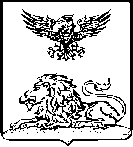 КРАСНОЯРУЖСКАЯ ТЕРРИТОРИАЛЬНАЯИЗБИРАТЕЛЬНАЯ КОМИССИЯПОСТАНОВЛЕНИЕ27 июля 2023 года                                                                                  № 20/129-1Председатель Краснояружской территориальной избирательной комиссииМ.В. НосовСекретарь Краснояружской территориальной избирательной комиссииС.Н. Шапошникова